                             Římskokatolická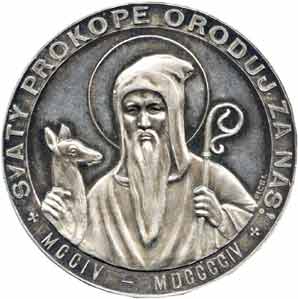                               farnost sv. Prokopa                                  ve Vamberku                 květen 2023 ZPRÁVIČKY  Č. 5Vamberečtí měšťané jsou opět doma       Poslední březnové pondělí se stalo dnem, kdy se mumifikovaná těla dávno zemřelých měšťanů vambereckých po třiceti letech vrátila na místo svého pohřbení, do krypty farního kostela svatého Prokopa. Ten den byly v Broumově rakve s ostatky naloženy do auta a převezeny do Vamberka. Na celý proces dohlížel docent Jaroslav Klán z Ústavu soudního lékařství a toxikologie. Automobil zastavil u chodníku vedle při bočním vchodu do kostela a rakve byly nejkratší cestou přemístěny do připravených prostor pod zemí. Za farnost se akce zúčastnil pan farář a několik farníků. Přítomní byli i novináři z deníku Právo, Rychnovský deník a ČRo Hradec Králové. V dalších dnech proběhlo 3D skenování, které umožní zájemcům vidět podzemní prostory kostela bez toho, aby museli do krypty fyzicky vstoupit.Dopis z IndieMilí sponzoři,píše Váš milující Chandan. Mám se dobře, jak se daří Vám? Doufám, že jste hezky oslavili Vánoce. Moji kamarádí Vám přejí vše nejlepší v novém roce. U nás je teď letní období. Studuji každý den, čekají mne teď závěrečné zkoušky. Bude mě učit moje maminka. Chci napsat zkouškové testy co nejlíp. Ve škole jsme slavili Den republiky. V naší obci jsme měli rodičovské schůzky. Šel jsem tam se svou matkou. Dozvěděli jsme se informace o studiu. Slavili jsme Sankranti festival (oslava sklizně, která označuje nástup letní sezony). Dostal jsem Váš dárek. Přeji Vám veselé Velikonoce				                        Váš milující ChandanHasičárna již slouží       Velké kontroverze vzbuzoval objekt uprostřed Potštejna, kde sídlili hasiči, infocentrum a konaly se zde také volby. Obec dostala dotaci, občané vyvolali referendum, nakonec však nijak hezká budova šla k zemi a místo ní vyrostla nová. Místní i návštěvníci si již většinou zvykli, mnozí oceňují, že dobře zapadla do okolní zástavby.Ve třetí dubnovou sobotu odpoledne se odehrála malá slavnost oficiálního otevření nové hasičské zbrojnice. Požehnání místním hasičům při jejich obětavé práci ve prospěch spoluobčanů vyprošovali P. Zbigniew Czendlik z Lanškrouna a náš pan farář.Ze zasedání farní rady      Tradiční brigáda na faře s následným opékáním buřtů se bude konat 26. května. Májová pobožnost má letos namířeno k soše Panny Marie Vambeřické v Kollárově ulici (nad Vandasovými). Svátost biřmování přijmou věřící 4. června v Potštejně. O týden později, 11. června přijmou děti ve Vamberku poprvé svátost Eucharistie. Na podzim se chystají volby do farní rady.Pochod pro život      Tak jako každým rokem se v centru Prahy uskutečnil Pochod pro život. Hnutí pro život (HPŽ) se svým sloganem „Nesoudíme pomáháme“ jej pořádá ve prospěch těch nejbezbrannějších, nenarozených dětí. HPŽ se snaží mnoha způsoby měnit klima v naší společnosti, která ochranu nenarozeného života ve své většině nepokládá za důležitou. Pomáhá těhotným ženám vyslechnutím, radou i materiální pomocí. Promlouvá s politiky napříč politickým spektrem, navrhuje změny zákonů ve prospěch rodin.V sobotní dopoledne v polovině dubna začala akce mší svatou ve svatovítské katedrále, které předsedal arcibiskup pražský Jan Graubner. Program pokračoval na nedalekém Klárově. Pro děti byla přichystána divadelní pohádka, pro dospělé několik svědectví a pro všechny občerstvení (v kurzu byl díky počasí teplý čaj). Samotný pochod asi 3 500 účastníků se vydal směrem k Vltavě, po nábřeží okolo Úřadu vlády a přes Čechův most Francouzskou ulicí na Staroměstské náměstí. Cestu průvodu zastoupilo několik desítek mladých protestujících, kteří se označují jako antifašisté. Mj. nesli transparent „Stop klerofašismu“. Jak jednoduché, onálepkovat ideového protivníka. Putin prý bojuje proti ukrajinským fašistům. Podobnost čistě náhodná… Policie po chvíli mladé odpůrce vytlačila a uvolnila další cestu. Pochod byl zakončen u sochy svatého Václava na stejnojmenném náměstí. Kolem sochy již opět čekali mladí antifašisté a jen velmi neradi uposlechli policejní výzvy k odchodu. Po krátkých proslovech a společném svatováclavském chorálu byl letošní pochod ukončen. Paní farářka opět na naší faře      Již poněkolikáté byla hostem farního kafíčka paní farářka CČSH Alena Naimanová z Rychnova nad Kněžnou. Necelá desítka přítomných se dozvěděla mnoho zajímavých informací o vzdálené zemi, která se však často dostává do hledáčku médií, o Tchaj-wanu. Ostrov vzdálený 130 km od čínských břehů, rozlohou velký jako Morava, kde však žije 25 milionů lidí. Uprostřed ostrova se tyčí pohoří do výše téměř 4000 m. Bohatá historie vrcholí dnes, kdy si na životy svobodných ostrovanů dělá zálusk komunistická Čína. Česká republika má s Tchaj-wanem výborné vztahy. Ekonomicky je pro nás mnohem významnější než Čína.Hlaste se na farní pouť      Cíl letošní autobusové farní pouti 17. června je staroslavný Velehrad v srdci Moravy. Místo je spjaté s cyrilometodějskou tradicí a jejich misií v 9. století. Počátky současného Velehradu klademe do 13. století, kdy zde vznikl první cisterciácký klášter na Moravě. Roku 1421 byl vypálen husity a k obnově došlo až koncem 16. století. Současná podoba je z přelomu 17. a 18. století. Za Josefa II. byl klášter zrušen. Chátrání areálu bylo částečně zastaveno v období 1863-1865, kdy se slavilo milénium od příchodu našich věrozvěstů. Roku 1890 přišel na Velehrad řád jezuitů a založil zde gymnázium. Papež Pius XI. udělil roku 1927 chrámu titul a výsady menší baziliky (bazilika minor). Komunistický režim v roce 1950 klášter zrušil. V roce 1985 se tady konala nezapomenutelná slavnost za účasti statisíců poutníků, která vyzněla zároveň jako odpor vůči vládnoucímu režimu. V dubnu 1990 navštívil Velehrad sv. Jan Pavel II. Tehdy se sem vrátili i jezuité.S poutním místem je spjat olomoucký arcibiskup Antonín Cyril Stojan, od jehož úmrtí letos uplyne sto let.V odpoledních hodinách navštívíme nedalekou Blatnici pod svatým Antonínkem s kaplí zasvěcenou tomuto světci. Zdejší slavné krojované poutě proslavil malíř Joža Uprka.Chmelové klubko jinak      Zasedání chmelového klubka se koná několikrát ročně a bývá mužskou záležitostí. Tentokrát mělo setkání ráz vzpomínek na zesnulého P. Jiřího Máru. Přijít mohl kdokoli. V potštejnské Restauraci Slávie jsme si po dohodě upravili posezení, abychom seděli u jednoho stolu. Pan farář přivezl kroniky s fotografiemi z farních akcí za léta, kdy zde sloužil P. Mára. Prohlíželo se, vzpomínalo, každý mohl přinést vlastní zážitek.Pro zasmání„Sedáváš v kostele vpředu nebo spíš vzadu?“ „Spím vzadu...“Co nás čeká v květnu 2023? 1.5. tradiční Otevíraní studánky v Zaměli od 13:00 hodin. 5.5. První pátek v měsíci, dopoledne návštěvy nemocných.         Od 17:00 do 17:45 příležitost ke svátosti smíření         a výstav Nejsvětější Svátosti. 17:50 modlitba litanií k         Nejsvětějšímu Srdci Ježíšovu. 18:00 mše svatá 10.5. Májová pobožnost u sloupu Panny Marie u cesty na Vyhlídku         od 19h 21. 5. pouť sv. Jana Nepomuckého v Potštejně: 7:30 křížová cesta na hrad9:00 mše v kapli sv. Jana Nepomuckého na hradě.11:00 mše v kostele sv. Vavřince.V Rybné n. Zd. v 8:00 a ve Vamberku v 9:30 mše svaté bude sloužit P. Václav Černý (prosím dobrovolníka o otevření kostela ve Vamberku)  28.5. neděle v 16:00 v kapličce Panny Marie Lurdské bude mše svatá a májová pobožnost … a v červnu 2023?5. Antoníčkova pouť se uskuteční v neděli 11. června 2023.     V 15 hodin odchod od farního kostela na náměstí.     V 16 hodin mše svatá v lese u sv. Antonína pod Vyhlídkou.Pouze pro potřebu farnosti Vydává: Římskokatolická farnost Vamberk, Husovo náměstí 85, 517 54 Vamberk,Číslo účtu u ČS: 124 303 2319/0800Telefon: 605 741 845, 731 604 640Kontaktní osoby: P. dr. Pawel Nowatkowski THDr., Iva Bergerová. Úřední hodiny na faře: pondělí od 9.00 do 11.00 email: fara.vamberk@seznam.cz; www.farnostvamberk.cz